Desenvolvimento do feijão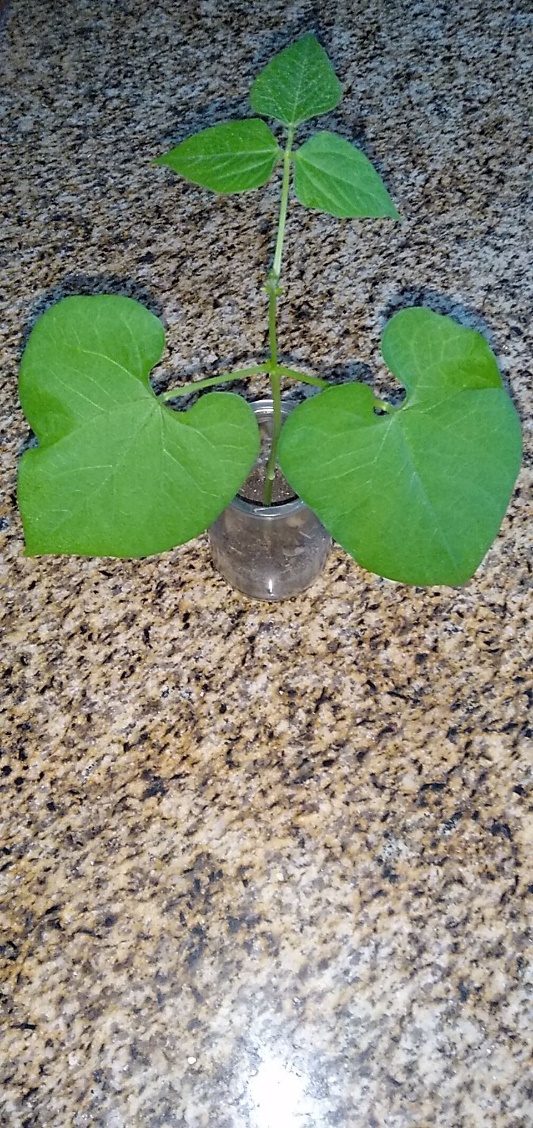 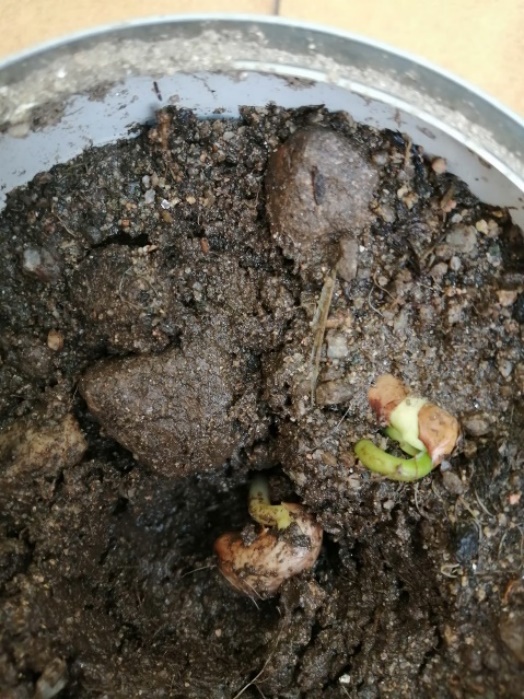 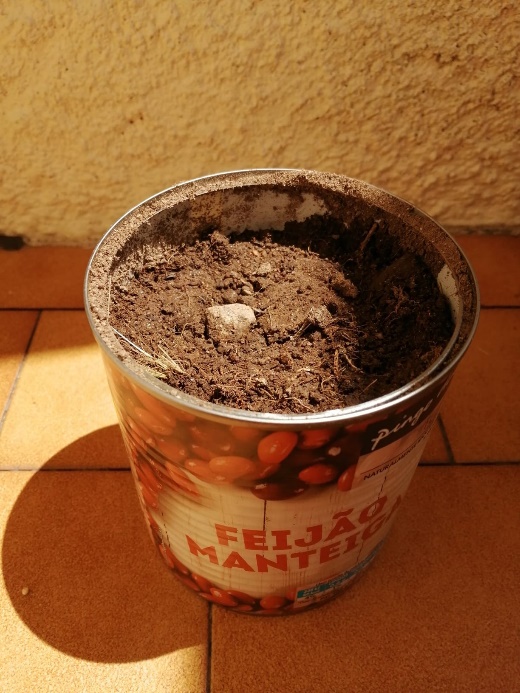 